Сумська міська радаVІI СКЛИКАННЯ         СЕСІЯРІШЕННЯвід                   2017 року №          -МРм. СумиВраховуючи звернення орендарів, надані документи та протокол засідання постійної комісії з питань архітектури, містобудування, регулювання земельних відносин, природокористування та екології Сумської міської ради                              від 18.12.2017 № 100, статей 12, 20 Земельного кодексу України, керуючись пунктом 34 частини першої статті 26 Закону України «Про місцеве самоврядування в Україні», Сумська міська радаВИРІШИЛА:1. Затвердити проект землеустрою щодо відведення земельної ділянки та змінити її цільове призначення із земель житлової та громадської забудови, для будівництва та обслуговування будівель торгівлі на землі промисловості, транспорту, зв’язку, енергетики, оборони та іншого призначення, для розміщення та експлуатації будівель і споруд автомобільного транспорту та дорожнього господарства, кадастровий номер 5910136300:06:020:0055, площею 1,5888 га за адресою: м. Суми, вул. Лінійна, 15, яка знаходиться в користуванні ТОВ «Баер Електро Плюс» (39701018) на підставі договору оренди земельної ділянки, укладеного 28 квітня 2016 року (державна реєстрація № 14780827 від 31 травня 2016 року). 	2. Внести зміни до договору оренди земельної ділянки за адресою:            м. Суми, вул. Лінійна, 15, площею 1,5888 га, кадастровий номер 5910136300:06:020:0055, укладеного з 28 квітня 2016 року (державна реєстрація № 14780827 від 31 травня 2016 року) з ТОВ «Баер Електро Плюс» (39701018), виклавши в новій редакції наступні пункти:- пункт 1.3 записати «Категорія-землі промисловості, транспорту, зв’язку, енергетики, оборони та іншого призначення»;- пункт 2.1 записати «Земельна ділянка за функціональним призначенням надається в оренду для розміщення будівель і споруд автотранспорту, згідно з Класифікацією видів цільового призначення земель – 12.04 Для розміщення та експлуатації будівель і споруд автомобільного транспорту та дорожнього господарства».3. Затвердити проект землеустрою щодо відведення земельної ділянки та змінити її цільове призначення із промисловості, транспорту, зв’язку, енергетики, оборони та іншого призначення, для розміщення та експлуатації основних, підсобних і допоміжних будівель та споруд підприємств переробної, машинобудівної та іншої промисловості на землі промисловості, транспорту, зв’язку, енергетики, оборони та іншого призначення, для розміщення та експлуатації будівель і споруд автомобільного транспорту та дорожнього господарства, кадастровий номер 5910136300:15:003:0303, площею 0,5588 га за адресою: м. Суми, вул. Івана Піддубного, 32, яка знаходиться в користуванні ФОП Кривошти Ігора Григоровича (2600211670) та Качана Віктора Івановича (2598309972) на підставі договору оренди земельної ділянки, укладеного           03 березня 2015 року (державна реєстрація № 9206831 від 25 березня             2015 року). 	4. Внести зміни до договору оренди земельних ділянок за адресою:            м. Суми, вул. Івана Піддубного, 32, площею 0,5588 га, кадастровий номер 5910136300:15:003:0303, укладеного 03 березня 2015 року (державна реєстрація № 9206831 від 25 березня 2015 року) з ФОП Кривоштою Ігорем Григоровичем (2600211670) та Качаном Віктором Івановичем (2598309972), а саме виклавши в новій редакції наступний пункт:- пункт 2.1 записати «Земельні ділянки за функціональним призначенням надаються в оренду: під розміщеним автотранспортним підприємством (ділянка № 1) та опорами ЛЕП (ділянки № 2, № 3, № 4), згідно з Класифікацією видів цільового призначення земель – 12.04 Для розміщення та експлуатації будівель і споруд автомобільного транспорту та дорожнього господарства».	5. Департаменту забезпечення ресурсних платежів Сумської міської ради (Клименко Ю.М.) забезпечити підготовку та укладання додаткової угоди до договору оренди земельної ділянки.Сумський міський голова							О.М. ЛисенкоВиконавець: Михайлик Т.О.Ініціатор розгляду питання - постійна комісія з питань архітектури, містобудування, регулювання земельних відносин, природокористування та екології Сумської міської радиПроект рішення підготовлено департаментом забезпечення ресурсних платежів Сумської міської ради.Доповідач – департамент забезпечення ресурсних платежів Сумської міської ради 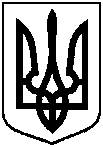 Проектоприлюднено«__»_____________2017 р.Про затвердження проектів землеустрою щодо відведення земельних ділянок при зміні їх цільового призначення та внесення змін до договорів оренди земельних ділянок